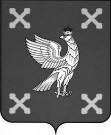 УПРАВЛЕНИЕ  ОБРАЗОВАНИЯАДМИНИСТРАЦИИ  ШУЙСКОГО  МУНИЦИПАЛЬНОГО РАЙОНА    Ленина пл., д.7, г.Шуя, Ивановская обл., 155900Тел./факс 8(49351)4-20-93, Е-mail: obr-shr@ivreg.ru ,  http://Шуйский – роо.рф План работы Управления образования администрации Шуйского муниципального района на март 2022 года          Начальник Управления образования администрации  Шуйского            муниципального района                                                  Е.А.Луковкина№МероприятияСроки и место проведенияОтветственные   1.Советы, семинары, совещания, консультации1.1Оперативные совещания руководителей образовательных учреждений в течение месяцаЛуковкина Е.А.1.2Оперативные совещание заместителей директоровв течение месяцаГоворова Л.В.Добренкова Н.А.Коровкина О.Н.1.3Совещание заместителей директоров по учебной работе «О подготовке к ГИА-9. Выбор экзаменов. ППЭ».17.03Добренкова Н.А.1.4Совещание заместителей директоров по учебной работе «Функциональная грамотность. Учимся для жизни. Ресурсы формирования функциональной грамотности  обучающихся».23. 03Говорова Л.В.1.5Совещание заведующих дошкольными образовательными учреждениями «Организация и проведение внутренней системы качества дошкольного образования»24.03Скворцова Е.Н.1.6Педагогические чтения «Функциональная грамотность как цель и результат современного образования».31.03Говорова Л.В.  2.Контрольно-аналитическая деятельность 2.1Мониторинги:2.1.1Мониторинг качества организации питания в ООв течение месяцаСкворцова Е.Н.2.1.5Мониторинг коллективного иммунитета в ООеженедельноКоровкина О.Н.2.1.6Мониторинг заболеваемости в ООежедневноКоровкина О.Н.2.1.7Мониторинг качества предоставления муниципальных услугдо 05.03Добренкова Н.А.2.1.8Мониторинг (социологическое исследование) уровня удовлетворенности качеством оказываемых образовательных услуг в ОУ, ДОУ, системе дополнительного образованиядо 31.03Говорова Л. В.2.1.9Мониторинг качества образования и диагностики учебных достижений учащихсяФедеральные  исследования:- всероссийские проверочные работы  в течение месяца, по плану-графику.Муниципальные исследования:- пробный экзамен по математике в 9 классе и 11 классе (профильный уровень) – 16.03.2022- пробный экзамен по русскому языку в 9 и 11 классах – 17.03.2022Говорова Л.В.2.1.10Диагностика профессионального выгорания педагоговв течение месяцаГоворова Л. В.2.2Выездные проверки:2.2.1 Китовское муниципальное автономное дошкольное образовательное учреждение «Соблюдение норм ведения делопроизводства» «Деятельность образовательных учреждений по повышению качества образования» «Организация питания, целевое и эффективное расходование финансовых средств».14.03 – 18.03Говорова Л. В.Ларионова Г.Л.Скворцова Е.Н.2.2.2Афанасьевское муниципальное дошкольное образовательно учреждение «Комплексная оценка деятельности подведомственного образовательного учреждения»      19.03-21.03Добренкова Н.А.Говорова Л.В.Скворцова Е.Н.2.2.3Муниципальное казенное образовательное учреждение «Клочковская начальная школа» (Клочковская НШ)«Деятельность образовательных учреждений по повышению качества образования.Организация питания, целевое и эффективное расходование финансовых средств.Состояние зданий и объектов системы образования, материально-техническое оснащение учреждений»     23.03 -25.03Добренкова Н.А.Скворцова Е.Н.2.2.4Филинское муниципальное дошкольное образовательное учреждение (Филинское МДОУ)«Деятельность образовательных учреждений по повышению качества образования.Организация питания, целевое и эффективное расходование финансовых средств.Состояние зданий и объектов системы образования, материально-техническое оснащение учреждений»29.03-31.03Добренкова Н.А.Скворцова Е.Н.2.2.5Муниципальное общеобразовательное учреждение «Колобовская средняя школа» (МОУ Колобовская СШ)«Организация питания, целевое и эффективное расходование финансовых средств»11.03Скворцова Е.Н.   3.Муниципальные мероприятия  3.1Мероприятия очного этапа областного конкурса «Педагог года – 2022» в течение месяцаГоворова Л.В.   3.2Региональный этап Всероссийского конкурса «За нравственный подвиг учителя» в 2022 года до 21.03Говорова Л.В.   3.3Муниципальные предметные олимпиады учащихся начальных классов с использованием ИКТ - технологийМатематикаРусский языкОкружающий мир22.0324.0325.03Говорова Л.В.   3.4Муниципальный конкурс «Лучшая школьная столовая»до 31.03Скворцова Е.Н.Добренкова Н.А.   3.5Мероприятия с учащимися:Всероссийский открытый урок по основам безопасности жизнедеятельности01.03Коровкина О.Н.Курченкова Е.Н.Межведомственная профилактическая операция «Здоровый образ жизни»в течение месяцаКоровкина О.Н.Курченкова Е.Н.Муниципальный конкурс агитбригад юных инспекторов дорожного движения образовательных учреждений «Светофор»10.03Коровкина О.Н.Курченкова Е.Н.Муниципальный этап Всероссийского детского экологического форума «Зеленая планета 2022»01-24  марта Коровкина О.Н.Курченкова Е.Н.Муниципальный фотоконкурс по безопасности дорожного движения «Сроблюдаем ПДД и летом, и зимой»в течение месяцаКоровкина О.Н.Курченкова Е.Н.муниципальный этап областного конкурса юных фотолюбителей «Мой край родной»04-20 мартаКоровкина О.Н.Курченкова Е.Н.Муниципальный этап Всероссийского Фестиваля «Веселые старты»12.03Коровкина О.Н.Курченкова Е.Н.Школьный этап Всероссийских спортивных соревнований школьников «Президентские состязания»до 30.03Коровкина О.Н.Курченкова Е.Н.4Организационная работа4.1Реализация «дорожной карты» по работе по повышению качества знаний обучающихся в общеобразовательных учрежденияхв течение месяцаГоворова Л. В.4.2Реализация федерального проекта адресной методической помощи 500+в течение месяцаГоворова Л. В.МОУ Перемиловская СШ4.3.Реализация мероприятий «дорожной карты» по формированию функциональной грамотностив течение месяцаГоворова Л. В.4.4.Работа методических объединенийв течение месяцапо плану работы МОГоворова Л. В..Руководители районных МО5Государственная итоговая аттестация выпускников, повышение уровня обученности школьников5.1Внесение сведений в региональную информационную систему государственной итоговой аттестациив течение месяцаДобренкова Н.А.     5.2.Итоговое собеседование по русскому языку с учащимися 9-х классов (пропустивших основной срок по уважительным причинам)09.03Добренкова Н.А.5.3.Формирование состава работников ППЭ на ГИА-9до 15.03